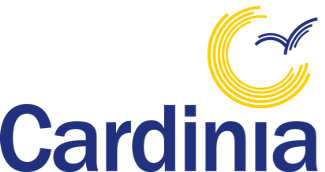 Cockatoo Township Committee AGMThe annual general meeting of the Cockatoo Township Committee is being held at the AWBC, 2 McBride Street, Cockatoo on Tuesday 4 December 2018 at 7.30pm. The purpose of the meeting is to elect a President, Secretary and general mommittee members for one year terms. Everyone is welcome. Nominations from adult residents/ratepayers of the district will be taken at the meeting. For further information contact Rachelle Mechielson, Secretary on 0403 049 428 or cockatootownship@gmail.com